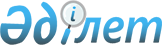 Об утвеpждении Положения о дисциплинаpной ответственности, отзыве и досpочном освобождении судей аpбитpажного суда Республики Казахстан
					
			Утративший силу
			
			
		
					Постановление Пpезидиума Веpховного Совета от 5 маpта 1992 года N 1242-ХП. Утратило силу Законом Республики Казахстан от 16 февраля 2012 года № 560-IV

      Сноска. Утратило силу Законом РК от 16.02.2012 № 560-IV (вводится в действие по истечении десяти календарных дней после его первого официального опубликования).      В соответствии с Постановлением Верховного Совета Республики Казахстан "О введении в действие Закона Республики Казахстан "Об арбитражном суде Республики Казахстан" и Закона Республики Казахстан "О порядке разрешения хозяйственных споров арбитражными судами Республики Казахстан" Президиум Верховного Совета Республики Казахстан ПОСТАНОВЛЯЕТ : 

 

      Утвердить Положение о дисциплинарной ответственности, отзыве и досрочном освобождении судей арбитражного суда Республики Казахстан (прилагается) 

 

        Председатель Верховного Совета 

      Республики Казахстан 

УТВЕРЖДЕНО                

постановлением Президиума       

Верховного Совета Республики Казахстан 

от 05 марта 1992 года N 1242-ХП     

ПОЛОЖЕНИЕ 

о дисциплинарной ответственности, отзыве и 

досрочном освобождении судей арбитражного 

суда Республики Казахстан 

      1. Судья может быть привлечен к дисциплинарной ответственности в связи с виновным действием либо бездействием: 

 

      а) за нарушение законности при рассмотрении судебных дел; 

 

      б) за совершение служебного проступка; 

 

      в) за совершение порочащего поступка. 

 

      Отмена или изменение судебного решения сами по себе не влекут ответственности судьи, участвовавшего в вынесении этого решения, если при этом им не были допущены преднамеренное нарушение закона либо недобросовестность. 

 

      2. Квалификационная коллегия судей арбитражного суда Республики Казахстан рассматривает дела о дисциплинарных проступках: 

 

      - судей Высшего арбитражного суда Республики Казахстан; 

 

      - судей, председателей и заместителей председателя областных, Алма-Атинского городского арбитражного судов. 

 

      Вопрос о дисциплинарной ответственности Председателя и заместителей Председателя Высшего арбитражного суда Республики Казахстан решается Верховным Советом Республики Казахстан. 

 

      3. Право возбуждения дисциплинарного производства принадлежит: 

 

      Председателю Верховного Совета Республики Казахстан - в отношении Председателя Высшего арбитражного суда Республики Казахстан и его заместителей; 

 

      Председателю Высшего арбитражного суда Республики Казахстан в отношении всех судей арбитражных судов Республики Казахстан; 

 

      председателям областных, Алма-Атинского городского арбитражных судов - в отношении судей этих судов. 

 

      4. Судья может быть подвергнут дисциплинарному взысканию не позднее одного месяца со дня обнаружения проступка, не считая времени служебной проверки или отсутствия судьи на работе по уважительной причине, но не позднее одного года со дня совершения. 

 

      5. Лицо, возбудившее дисциплинарное производство, предварительно проверяет сведения, касающие оснований привлечения судей к ответственности, и истребует от них письменное объяснение. 

 

      О возбуждении дисциплинарного производства Председатель Высшего арбитражного суда Республики Казахстан, председатели областных и Алма-Атинского городского арбитражных судов выносят постановления. 

 

      В постановлении должны быть указаны установленные предварительной проверкой основания возбуждения дисциплинарного производства. Постановление направляется с необходимыми материалами на рассмотрение в квалификационную коллегию судей. 

 

      До направления материалов дисциплинарного производства в квалификационную коллегию с ними должен быть ознакомлен судья, в отношении которого оно возбуждено. При этом судья вправе представить дополнительные объяснения либо заявить ходатайство о проведении дополнительной проверки. 

 

      6. Постановление о возбуждении дисциплинарного производства может быть отозвано возбудившим его лицом до начала рассмотрения дела в квалификационной коллегии. 

 

      Судья в отношении которого постановление о возбуждении дисциплинарного производства отзывается, вправе потребовать рассмотрения дела, а квалификационная коллегия обязана разрешить его по существу. 

 

      7. До начала рассмотрения дела при необходимости производится дополнительная проверка оснований привлечения судьи к дисциплинарной ответственности. 

 

      При этом допускается истребование дополнительных документов и материалов, равно как и судебных дел, при рассмотрении которых судья допустил нарушение закона. 

 

      8. Порядок рассмотрения дисциплинарных дел в квалификационной коллегии определен Положением о квалификационной коллегии судей арбитражного суда Республики Казахстан, утвержденным постановление Президиума Верховного Совета Республики Казахстан от 13 февраля 1992 года. 

 

      9. Если в течение года со дня наложения дисциплинарного взыскания судья не будет подвергнут новому дисциплинарному взысканию, он считается не подвергавшимся дисциплинарному взысканию. 

 

      Квалификационная коллегия, наложившая дисциплинарное взыскание, по представлению лица, возбудившего дисциплинарное производство, а также по собственной инициативе может по истечении не менее шести месяцев со дня наложения взыскания снять его досрочно при безупречном поведении судьи и добросовестном отношении к исполнению своих обязанностей. 

 

      10. В соответствии со статьей 24 Закона Республики Казахстан "Об арбитражном суде Республики Казахстан" судьи арбитражных судов Республики Казахстан могут быть освобождены от должности органом, их избравшим, при совершении проступка, не совместимого с их высоким званием, либо в силу состоявшегося о них обвинительного приговора суда, вступившего в законную силу. 

 

      11. Право возбудить вопрос об отзыве принадлежит: 

 

      Председателю Верховного Совета Республики Казахстан - в отношении Председателя Высшего арбитражного суда Республики Казахстан и его заместителей; 

 

      Председателю Высшего арбитражного суда Республики Казахстан в отношении судей арбитражных судов Республики Казахстан. 

 

      12. Лица, возбудившие вопрос об отзыве, организуют тщательную проверку материалов, послуживших основанием к постановке этого вопроса, сообщают судье о возбуждении вопроса об его отзыве и мотивах отзыва, истребуют от него письменное объяснение. 

 

      Материалы, послужившие основанием к возбуждению вопроса об отзыве судьи, направляются для дачи заключения в квалификационную коллегию судей арбитражного суда Республики Казахстан. 

 

      Представление об отзыве судьи вносится в Верховный Совет Республики Казахстан Председателем Высшего арбитражного суда Республики Казахстан вместе с заключением квалификационной коллегии. 

 

      13. Вступление приговора в законную силу в отношении судьи является самостоятельным основанием досрочного лишения полномочий. 

 

      14. Судьи могут быть досрочно освобождены от исполнения своих обязанностей: 

 

      по состоянию здоровья, препятствующему продолжению работы; 

 

      вследствие избрания на другую должность или перевода, с их согласия, на другую работу; 

 

      по собственному желанию. 

 

      Досрочное освобождение судей арбитражного суда производится Верховным Советом Республики Казахстан по представлению и в отношении лиц, указанных в пункте 11 настоящего Положения. 
					© 2012. РГП на ПХВ «Институт законодательства и правовой информации Республики Казахстан» Министерства юстиции Республики Казахстан
				